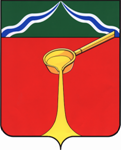 Калужская областьАдминистрация муниципального района«Город Людиново и Людиновский район»П О С Т А Н О В Л Е Н И Еот   _19 декабря 2023г.__ 						                    №   __1574___Об утверждении Плана контрольных мероприятий по осуществлению внутреннего муниципального финансового контроля в сфере бюджетных правоотношений и соблюдения ФЗ о контрактной системе в сфере закупок товаров, работ, услуг для обеспечениямуниципальных нуждмуниципального района «Город Людиново и Людиновский район»В соответствии со статьей 269.2 Бюджетного кодекса РФ, частью 3 статьи 99, статьей 100Федерального закона от 05.04.2013 N 44-ФЗ «О контрактной системе в сфере закупок товаров, работ, услуг для обеспечения государственных и муниципальных нужд»администрация муниципального района «Город Людиново и Людиновский  район»          постановляет:1. Утвердить План контрольных мероприятий по осуществлению внутреннего муниципального финансового контроля на 2024 год (Приложение №1).2. Настоящее постановление подлежит официальному опубликованию в информационно-телекоммуникационной сети «Интернет» на официальном сайте администрации  муниципального района «Город Людиново и Людиновский район».3. Настоящее постановление вступает в силу с момента его подписания.4. Контроль за исполнением настоящего постановления оставляю за собой.Глава администрации муниципального района							С.В.Перевалов															       Приложение № 1															       к Постановлению администрации МР															       «Город Людиново и Людиновский район»															от «19»__декабря___ 2023 г. № _1574___П Л А Н   К О Н Т Р О Л Ь Н Ы Х   М Е Р О П Р И Я Т И Йпо осуществлению внутреннего муниципального финансового контроля на 2024 год.Наименование органа контроля: группа финансового контроля администрации муниципального района «Город Людиново и Людиновский район»№ п/пНаименование объекта контроляТема контрольного мероприятияПроверяемый периодМесяц начала проведения проверки1Контрольные мероприятия в сфере закупок товаров, работ, услуг для обеспечения муниципальных нужд: соблюдение требований Федерального закона от 05.04.2013г № 44-ФЗ  «О контрактной системе в сфере закупок товаров, работ, услуг для обеспечения государственных и муниципальных нужд».Контрольные мероприятия в сфере закупок товаров, работ, услуг для обеспечения муниципальных нужд: соблюдение требований Федерального закона от 05.04.2013г № 44-ФЗ  «О контрактной системе в сфере закупок товаров, работ, услуг для обеспечения государственных и муниципальных нужд».Контрольные мероприятия в сфере закупок товаров, работ, услуг для обеспечения муниципальных нужд: соблюдение требований Федерального закона от 05.04.2013г № 44-ФЗ  «О контрактной системе в сфере закупок товаров, работ, услуг для обеспечения государственных и муниципальных нужд».Контрольные мероприятия в сфере закупок товаров, работ, услуг для обеспечения муниципальных нужд: соблюдение требований Федерального закона от 05.04.2013г № 44-ФЗ  «О контрактной системе в сфере закупок товаров, работ, услуг для обеспечения государственных и муниципальных нужд».1.1.МКОУ«Средняя школа №1»    ИНН 4024005654Проверка соблюдения требований законодательства Российской Федерации и иных нормативных правовых актов о контрактной системе в сфере закупок для нужд муниципального казенного образовательного учреждения«Средняя школа№ 1»2023 годфевраль1.2.МКОУ «Основная школа № 5»    ИНН 4024005630Проверка соблюдения требований законодательства Российской Федерации и иных нормативных правовых актов о контрактной системе в сфере закупок для нужд муниципального казенного образовательного учреждения«Основная школа№ 5»2023 годмарт1.3.МКОУ «Средняя школа № 2»    ИНН 4024005809Проверка соблюдения требований законодательства Российской Федерации и иных нормативных правовых актов о контрактной системе в сфере закупок для нужд муниципального казенного образовательного учреждения«Средняя школа№ 2»2023 годапрель1.4.МКОУ «Средняя школа № 3»    ИНН 4024005661Проверка соблюдения требований законодательства Российской Федерации и иных нормативных правовых актов о контрактной системе в сфере закупок для нужд муниципального казенного образовательного учреждения«Средняя школа№ 3»2023 годмай1.5.МКУДО «Дом детского творчества»ИНН 4024007179Проверка соблюдения требований законодательства Российской Федерации и иных нормативных правовых актов о контрактной системе в сфере закупок для нужд муниципального казенного  учреждения дополнительного образования «Дом детского творчества»2023 годиюнь1.6.МКУ «Спортивная школа олимпийского резерва «Триумф» имени М.А. Ухиной»ИНН 4024016127Проверка соблюдения требований законодательства Российской Федерации и иных нормативных правовых актов о контрактной системе в сфере закупок для нужд муниципального казенного  учреждения«Спортивная школа олимпийского резерва «Триумф» имени М.А. Ухиной»2023 годиюль1.7.Отдел образования администрации МР «Город Людиново и Людиновский район»ИНН 4024006369Проверка соблюдения требований законодательства Российской Федерации и иных нормативных правовых актов о контрактной системе в сфере закупок для нужд отдела образования администрации муниципального района «Город Людиново и Людиновский район»2023 годсентябрь1.8.МКУ «Дворец культуры им. Г.Д. Гогиберидзе»ИНН 4024006312Проверка соблюдения требований законодательства Российской Федерации и иных нормативных правовых актов о контрактной системе в сфере закупок для нужд муниципального казенного  учреждения «Дворец культуры им. Г.Д. Гогиберидзе»2023 годоктябрь1.9.МКУК «Районный Дом культуры»ИНН 4024007179Проверка соблюдения требований законодательства Российской Федерации и иных нормативных правовых актов о контрактной системе в сфере закупок для нужд муниципального казенного  учреждения культуры «Районный Дом культуры»2023 годноябрь2.Контрольные мероприятия в сфере бюджетных правоотношений в отношении средств местного бюджета.Контрольные мероприятия в сфере бюджетных правоотношений в отношении средств местного бюджета.Контрольные мероприятия в сфере бюджетных правоотношений в отношении средств местного бюджета.Контрольные мероприятия в сфере бюджетных правоотношений в отношении средств местного бюджета.2.1.Администрация сельского поселения «Деревня Игнатовка»ИНН 4024008461Проверка осуществления расходов бюджета на реализацию Программ:-Социальная поддержка граждан сельского поселения «Деревня Игнатовка»;- Совершенствование системы управления органами местного самоуправления муниципального образования сельского поселения «Деревня Игнатовка»и достоверности отчета о реализации указанныхПрограмм.2023 годдекабрь3.Внеплановые проверкиВнеплановые проверкипо распоряжению главы администрации МРпо распоряжению главы администрации МР